OBJECTIVES :To be involved in the field of public service and to become a competent professional who will respond to the changing demands of the administrative position, Architectural profession and the corporate world as well.Summary 	More than 10 years Experience in Drafting Field. Architectural, Structural, Residential Villas, Commercial Buildings, Hospitals, Hotels, , and Shopping Malls. , Sections, Elevations, . I have good Command control to produce and finishing of Drawings, and know how to manage external references, Blocks with Dimensioning, GULF EXPERIENCES :Company :	AL-SHAAB CONSULTING ENGINEERING BUREAU  P.O.BOX 135RAHIMA-31941, KINGDOM OF SAUDI ARABIA.Position   :   	As a Civil Drauftmen,Duration:		1995 to 2000. JOB RESPONSBILITIES :Preparation of Architectural Drawings, Sections and Elevations.Preparation Designs for Elevations.Bathroom Elevations & Details, Kitchen Elevation.Create computer Architectural plans (Site plans, Roof plans), Interior and Exterior Elevations, Building Sections, Details and SchedulesUse computers or manually produce designs, Detailed drawings and Documentation.Assure that drawings and designs are in accordance with Company Production and Design Standards.Preparation Designes for Villas, Renovation Villas, and Boundary Wall Elevations.Structural Drawings, Column layouts, Foundation layouts, Column Details.Prepare working drawings showing plans, Elevations, Sections, Materials and Finishes, as well as other aspects such as Car Parking.EXPERIENCE IN INDIA :Company:	             LIFETIME CONSTRUCTION                         CONSULTING AND CONTRACTING CO.      KARIMNAGAR A.P - India,,Position:	            Civil  Draughtsman,Duration:		      2005 – 2010JOB RESPONSBILITIES :Preparation of Architectural Drawings, 2D,. Making Sections and Elevations for Villa.Preparing Kitchen Details,Bath Room Details and Cup board details.     EDUCATIONAL QUALIFICATION :                    Secondary School Certificate,	  From A.P, India.	 Board of Intermediate,	 IDARA-E-ADABIYAT-E-URDU, INDIA..       OTHER QUALIFICATIONS :                    Diploma in Auto Cad in Versions - 2004, 06, 07, 08.	  CICD Institute Of Engineering Technology  - India.                    Auto CAD ( Examination conducted by the Wise-line CAD  Centre.)                      Diploma in Medical Laboratory TechnicianOperating Systems : - MS DOS.D.C.A Windows in all Versions.Packages: - Auto Cad  04, 06, 07, 08, & MS OFFICE.   PERSONAL INFORMATION:Date of Birth:	   08-06-1965 Nationality:	   IndianMarital Status:          MarriedLanguages Known :     English,  Arabic, Hindi, Urdu, and Telugu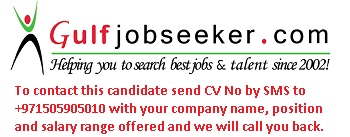 Gulfjobseeker.com CV No: 35412